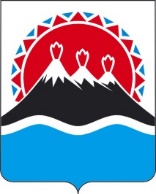 П О С Т А Н О В Л Е Н И ЕПРАВИТЕЛЬСТВАКАМЧАТСКОГО КРАЯг. Петропавловск-КамчатскийПРАВИТЕЛЬСТВО ПОСТАНОВЛЯЕТ:1. Внести в постановление Правительства Камчатского края от 27.08.2021 № 381-П «Об установлении величины прожиточного минимума на душу населения и по основным социально-демографическим группам населения в Камчатском крае на 2022 год» следующие изменения:1) преамбулу изложить в следующей редакции:«В соответствии с абзацем четвертым части 3 статьи 4 Федерального закона от 24.10.1997 № 134-ФЗ «О прожиточном минимуме в Российской Федерации»ПРАВИТЕЛЬСТВО ПОСТАНОВЛЯЕТ:»;2) постановляющую часть изложить в следующей редакции:«1. Установить величину прожиточного минимума в Камчатском крае на 2022 год на душу населения – 22 930 рублей, для трудоспособного населения – 24 994 рубля, пенсионеров – 19 720 рублей, детей – 24 422 рубля.2. Настоящее постановление вступает в силу с 1 января 2022 года.».2. Настоящее постановление вступает в силу после дня его официального опубликования. [Дата регистрации]№[Номер документа]О внесении изменений в постановление Правительства Камчатского края от 27.08.2021
№ 381-П «Об установлении величины прожиточного минимума на душу населения и по основным социально-демографическим группам населения в Камчатском крае на 2022 год»Временно исполняющий обязанности Председателя Правительства – Первого вице-губернатора Камчатского края[горизонтальный штамп подписи 1]Е.А. Чекин